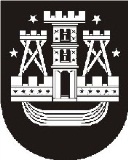 KLAIPĖDOS MIESTO SAVIVALDYBĖS TARYBASPRENDIMASDĖL TURTO PERDAVIMO VALDYTI, NAUDOTI IR DISPONUOTI PATIKĖJIMO TEISE KLAIPĖDOS MIESTO SAVIVALDYBĖS ADMINISTRACIJAI ir KLAIPĖDOS MIESTO SAVIVALDYBĖS TARYBOS . SAUSIO 27 D. SPRENDIMO NR. T2-30 „DĖL KLAIPĖDOS MIESTO SAVIVALDYBĖS NUOMOJAMO TURTO SĄRAŠO PATVIRTINIMO“ PAPILDYMO2013 m. birželio 27 d. Nr. T2-160KlaipėdaVadovaudamasi Lietuvos Respublikos vietos savivaldos įstatymo (Žin., 1994, Nr. 55-1049; 2008, Nr. 113-4290; 2009, Nr. 77-3165; 2010, Nr. 25-1177, Nr. 51-2480, Nr. 86-4525; 2011, Nr. 52-2504; 2012, Nr. 136-6958) 16 straipsnio 2 dalies 26 punktu, Lietuvos Respublikos valstybės ir savivaldybių turto valdymo, naudojimo ir disponavimo juo įstatymo (Žin., 1998, Nr. 54-1492; 2002, Nr. 60-2412; 2006, Nr. 87-3397) 11 straipsnio 2 dalimi, 14 straipsnio 6 dalimi, Klaipėdos miesto savivaldybės turto perdavimo valdyti, naudoti ir disponuoti juo patikėjimo teise tvarkos aprašo, patvirtinto Klaipėdos miesto savivaldybės tarybos . lapkričio 24 d. sprendimu Nr. T2-378, 3.1 papunkčiu ir Klaipėdos miesto savivaldybės materialiojo turto nuomos tvarkos aprašo, patvirtinto Klaipėdos miesto savivaldybės tarybos . gruodžio 22 d. sprendimu Nr. T2-401, 3 ir 5 punktais, Klaipėdos miesto savivaldybės taryba nusprendžia:1. Perduoti Klaipėdos miesto savivaldybei nuosavybės teise priklausantį savivaldybės biudžetinių įstaigų patikėjimo teise valdomą nekilnojamąjį turtą (1 priedas) valdyti, naudoti ir disponuoti patikėjimo teise biudžetinei įstaigai Klaipėdos miesto savivaldybės administracijai.2. Papildyti Klaipėdos miesto savivaldybės nuomojamo turto sąrašą, patvirtintą Klaipėdos miesto savivaldybės tarybos . sausio 27 d. sprendimu Nr. T2-30 „Dėl Klaipėdos miesto savivaldybės nuomojamo turto sąrašo patvirtinimo“, nauju 126 punktu (2 priedas).3. Skelbti apie šį sprendimą vietinėje spaudoje ir visą sprendimo tekstą – Klaipėdos miesto savivaldybės interneto tinklalapyje.Šis sprendimas gali būti skundžiamas Lietuvos Respublikos administracinių bylų teisenos įstatymo nustatyta tvarka Klaipėdos apygardos administraciniam teismui.Savivaldybės meras Vytautas Grubliauskas